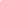 生活质量调查表：SF-12 治疗前	 治疗后姓氏 ：名字：日期：医疗结果研究简表12（MOS SF-12）或 "简表12"（SF-12）是一个自我评估的生活质量量表，是SF-36表格的缩短版。下列一系列问题围绕者您的健康状况展开。如果您不确定如何回答，请选择最接近您情况的答案。 总的来说，您认为您的健康状况如何？ 1 优秀  2 非常好  3 好  4 差  5 坏 根据您目前的健康状况，您是否在以下方面受到限制？ 适度的体力劳动（搬桌子、用吸尘器、玩滚球……）？ 1 是的，限制很大  2 是的，有点受限  3 不，完全没有限制，趴几层楼梯上楼？ 1 是的，限制很大  2 是的，有点有限  3 不，完全没有限制在过去4周内，鉴于您的身体状况： 您所完成的事是否低于您的期望值？ 1 总是  2 大部分时间  3 经常  4 有时  5 从不 您在做某些事情时是否感到受到限制？ 1 总是  2 大部分时间  3 经常  4 有时  5 从不 在过去4周内，鉴于您的情绪状态（如感到悲伤、紧张或抑郁）： 您所完成的事是否低于您的期望值？ 1 总是  2 大部分时间  3 经常  4 有时  5 从不 您是否发现很难像往常一样用同样的精力做现在想做的事？ 1 总是  2 大部分时间  3 经常  4 有时  5 从不 在过去4周内，您的身体疼痛在多大程度上限制了您的工作或家庭活动？ 1 完全没有  2 一点点  3 中等程度  4 很多  5 很多 下面的问题是关于您在过去4周的感受。对于每个问题，请选出您为最合适您的答案。y 您是否有感到平静和放松的时候？ 1 总是  2 大部分时间  3 经常  4 有时  5 从不y 您是否曾有过感到精力充沛的时候？ 1 总是  2 大部分时间  3 经常  4 有时  5 从不y 您是否曾有过悲伤和沮丧的时候？ 1 总是  2 大部分时间  3 经常  4 有时  5 从不 在过去4周内，您的身心健康是否影响到了您的社交生活和与他人的关系，比如您的家人、朋友和熟人？ 1 总是  2 大部分时间  3 经常  4 有时  5 从不